 ПОСТАНОВЛЕНИЕ		       		         		          		              JОП от «11» июля 2017 г.                             		                                       № 706   с. Онгудай«Об утверждении аукционной документации»        В  соответствии с Гражданским Кодексом Российской Федерации, Федеральным законом от 21.12.2001 года № 178 – ФЗ «О приватизации государственного и муниципального имущества на аукционе» ПОСТАНОВЛЯЮ:1. Утвердить аукционную документацию на проведение открытого аукциона (открытая форма подачи предложений о цене) по продаже недвижимого имущества, находящегося в муниципальной собственности  муниципального образования «Онгудайский район».2. Функции организатора аукциона  возложить на Администрацию района (аймака) МО «Онгудайский район».3. Контроль за исполнением данного  постановления возложить на первого заместителя главы Ченчулаева В. О.Глава  района (аймака)                                                                       М. Г. БабаевДОКУМЕНТАЦИЯ ОБ АУКЦИОНЕНА  ПРОДАЖУ МУЩЕСТВА, НАХОДЯЩЕГОСЯ В МУНИЦИПАЛЬНОЙ СОБСТВЕННОСТИ МУНИЦИПАЛЬНОГО ОБРАЗОВАНИЯ «ОНГУДАЙСКИЙ РАЙОН» ОРГАНИЗАТОР АУКЦИОНА: АДМИНИСТРАЦИЯ РАЙОНА (АЙМАКА) МУНИЦИПАЛЬНОГО ОБРАЗОВАНИЯ «ОНГУДАЙСКИЙ РАЙОН»с. Онгудай2017СОДЕРЖАНИЕ ДОКУМЕНТАЦИИ ОБ АУКЦИОНЕРаздел 1. Законодательное регулированиеНастоящая аукционная документация подготовлена в соответствии с Гражданским Кодексом РФ, Федеральным законом от 21.12.2001 года № 178-ФЗ «О приватизации государственного и муниципального имущества», Постановлением Правительства РФ от 12.08.2002 № 585 «Об утверждении Положения об организации продажи государственного или муниципального имущества на аукционе ….», п.  п.  2 пункта 1 статьи   51 Устава муниципального образования «Онгудайский район».Раздел 2. Организатор аукциона2.1.Организатор аукциона – Администрация района (аймака) МО «Онгудайский район».Раздел 3. Аукционная комиссия3.1. Состав комиссии утвержден постановлением Администрации района (аймака) от «25» мая  2015 № 187  «О  создании комиссии по приватизации муниципального имущества». Раздел 4. Информационное обеспечение4.1. Официальным печатным изданием для опубликования информации о проведении аукциона является районная газета «Ажуда».4.2. Официальными сайтами в сети «Интернет» для размещения информации о проведении  аукциона является адрес: www.torgi.gov.ru, admin-mo-ong@mail.ru.Раздел 5. Предмет аукциона5.1. Предметом аукциона является продажа  имущества, находящегося в  муниципальной собственности МО «Онгудайский район. 5.2.Стоимость объекта продажи, установленная независимым экспертом,  по результатам аукциона перечисляется в безналичной форме в бюджет района на счет УФК по Республике Алтай  (Управление по экономике и финансам Онгудайского района) ИНН 0404005727, КПП 040401001, ОКТМО 84620000, Банк получателя: ОТДЕЛЕНИЕ НБ Республики Алтай г. Горно-Алтайск, БИК 048405001, р/счет 40101810500000010000, КБК  09211402052050000410.Раздел 6. Сведения об объекте 6.1. Сведения об объекте аукциона указаны в приложении №1. 6.2. Обременения: отсутствуют.Раздел 7. Условия участия в аукционе          7.1. Требования,  к  участникам  аукциона:7.1.1. Участником аукциона может быть любое юридическое лицо, независимо от организационно-правовой формы, формы собственности, места нахождения, а также места происхождения капитала или любое физическое лицо, в том числе индивидуальный предприниматель, претендующее на заключение договора (далее – претендент) .7.1.2. Участники аукциона должны соответствовать требованиям, установленным законодательством Российской Федерации к таким участникам. 7.2. Условия допуска к участию в аукционе:7.2.1. Претендентом может быть любое юридическое лицо независимо от организационно-правовой формы, формы собственности, места нахождения и места происхождения капитала или любое физическое лицо, в том числе индивидуальный предприниматель, претендующий на покупку объекта  и подавшее заявку на участие в аукционе.7.2.2. Претендент не допускается аукционной комиссией к участию в аукционе в случаях:- непредставления документов, согласно перечню, определенному  законодательством Российской Федерации, либо наличия в таких документах недостоверных сведений;- несоответствие требованиям, указанным в п.п. 7.1.2 п. 7.1 раздела 7 настоящей документации  об аукционе;-  несоответствия заявки на участие в аукционе требованиям документации об аукционе;- наличия решения о ликвидации претендента – юридического лица или наличия решения арбитражного суда о признании претендента – юридического лица, индивидуального  предпринимателя банкротом и об открытии конкурсного производства;- наличие решения о приостановлении деятельности претендента в порядке, предусмотренном Кодексом  Российской Федерации  об административных правонарушениях, на день рассмотрения заявки  на участие в аукционе;- заявка подана лицом, не уполномоченным претендентом на осуществление таких действий;- не подтверждено поступление в установленный срок задатка на счета, указанные в информационном сообщении.7.2.3. Претендент  вправе подать только одну заявку на участие в аукционе по каждому из лотов (если аукцион проводится по нескольким лотам).7.2.3. Аукционная комиссия вправе отстранить претендента  от участия в аукционе на любом этапе его проведения,  в случае установления факта наличия у него оснований, указанных в пункте 7.2.2., для его не допуска к участию в аукционе.Раздел 8. Порядок подачи заявок на участие в аукционе8.1. Получение аукционной документации:8.1.1.Со дня опубликования извещения о проведении аукциона, аукционная документация, в том числе бланки заявки, размещаются в свободном доступе на сайтах: www.torgi.gov.ru,, admin-mo-ong@mail.ru.  или по адресу: ул. Советская, д. 78, с. Онгудай,  Онгудайский район,  Республика Алтай, Администрация района (аймака) МО «Онгудайский район».8.1.2. При выдаче аукционной документации сведения о её получателе заносятся аукционной комиссией в Журнал выдачи аукционной документации.8.1.3.Аукционная комиссия не несет ответственности за содержание аукционной документации, полученной претендентом неофициально, и во всех случаях руководствуется текстом официальной аукционной документации.8.2. Разъяснение положений аукционной документации:8.2.1. С момента получения аукционной документации любой претендент вправе направить в письменной форме организатору аукциона запрос о разъяснении положений аукционной документации (приложение №7), предъявив уведомление о присвоении регистрационного номера. 8.2.2. В течение пяти рабочих дней со дня поступления указанного запроса организатор аукциона обязан направить в письменной форме разъяснения положений аукционной документации претенденту, подавшему запрос по адресу, указанному в запросе, при условии, что указанный запрос поступил к организатору аукциона не позднее, чем за десять дней до дня окончания приёма заявок на участие в аукционе.8.2.3. При проведении аукциона какие-либо переговоры с заказчиком, организатором или аукционной комиссией с претендентом заказа не допускаются. В случае нарушения указанного положения аукцион может быть признан не действительным в порядке, предусмотренном действующим законодательством Российской Федерации.8.2.4. Организатор аукциона не отвечает на вопросы претендентов, связанные с разъяснением положений аукционной документации, заданные по телефону или лично.	8.3. Оформление заявки на участие в аукционе:8.3.1. Претенденты оформляют заявку (приложение №2).8.3.2. Сведения, содержащиеся в заявке, не должны допускать двусмысленного толкования.8.3.3. Все документы, входящие в состав заявки, должны быть оформлены с учётом следующих требований:8.3.3.1.Документы должны быть подписаны уполномоченным лицом и заверены печатью претендента. 8.3.3.2. Копии документов должны быть заверены нотариально в случае, если указание на это содержится в аукционной документации.8.3.3.3. В документах не допускается применение факсимильных подписей, а так же наличие подчисток и исправлений. 8.3.3.4. Все страницы документов должны быть четкими и читаемыми (в том числе и предоставленные ксерокопии документов, включая надписи на оттисках печатей и штампов).8.3.3.5. Документы, насчитывающие более одного листа, должны быть пронумерованы, прошиты и заверены печатью претендента и подписью уполномоченного лица.8.3.4. Отсутствие в составе заявки необходимых документов, наличие в таких документах недостоверных сведений о претенденте может являться основанием для отказа претенденту в допуске к участию в аукционе. 8.3.5. После окончания срока приёма заявок не допускается внесение изменений в заявки на участие в аукционе. 8.3.6. Документы, представленные претендентами в аукционную комиссию в составе заявки, возврату не подлежат.8.3.7. Документы в составе заявки на участие в аукционе, описывающие претендента: а) для юридического лица:-заявка на участие в аукционе (приложение №2) (2 экз.);- заверенные копии учредительных документов;- платежный документ с отметкой банка об исполнении, подтверждающий внесение задатка;-нотариально заверенная копия выписки или оригинал из ЕГРЮЛ (ЕГРИП) со сроком давности шесть месяцев с даты размещения извещения о проведении аукциона; -заявление об отсутствии решения о ликвидации заявителя – юридического лица, об отсутствии решения арбитражного суда о признании заявителя – юридического лица, банкротом;-документ, который подтверждает полномочия руководителя юридического лица на осуществление действий от имени юридического лица без доверенности;- документ, содержащий сведения о доле Российской Федерации, субъекта Российской Федерации или муниципального образования в уставном капитале юридического лица (реестр владельцев акций либо выписка из него или заверенное печатью юридического лица и подписанное его руководителем письмо);-опись представленных документов (приложение №5) (2 экз.);б) для физического лица:-заявка на участие в аукционе (приложение №2) (2 экз.);- копии всех листов документа, удостоверяющего личность;- платежный документ с отметкой банка об исполнении, подтверждающий внесение задатка;- опись представленных документов (приложение №6) (2 экз.).В случае подачи заявки представителем претендента предъявляется нотариально заверенная доверенность.8.4. Время, место и сроки приёма заявок на участие в аукционе:8.4.1. Время, место и сроки приёма заявок указаны в извещении о проведении аукциона. Прием заявок начинается с 20 июля 2017 года и заканчивается 13 августа 2017 года включительно. 14 августа 2017 года - дата рассмотрения заявок и документов претендентов. Принятие решения о признании  претендентов участниками аукциона – 14  августа  2017 года.8.4.2. Заявки регистрируются Организатором в порядке их поступления. 8.4.3. При получении заявки Организатором в Журнале регистрации заявок делается запись с указанием: - порядкового номера заявки;- даты приёма заявки;- времени приёма заявки (с указанием часа и минут);- названия претендента;- почтового адреса претендента; 8.5. Отзыв заявок на участие в аукционе:8.5.1. До признания претендента участником аукциона он имеет право посредством уведомления в письменной форме отозвать зарегистрированную заявку. В случае отзыва претендентом в установленном порядке заявки до даты окончания приема заявок, поступивший от претендента, задаток подлежит возврату в срок не позднее,  чем за пять дней со дня поступления уведомления об отзыве заявки. В случае отзыва претендентом заявки позднее даты окончания приема заявок задаток возвращается в порядке, установленном для участников аукциона. 8.6. Заявки на участие в аукционе, поданные с опозданием:8.6.1. Заявки, поступившие по истечении срока их приема, указанного в извещении о проведении аукциона, не рассматриваются.          8.7 Порядок рассмотрения заявок на участие в аукционе:8.7.1. Продолжительность приема заявок на участие в аукционе не менее 25 календарных дней с даты, объявленной в информационном сообщении о проведении аукциона до дня окончания подачи заявок. Срок рассмотрения заявок не может превышать 5 рабочих дней с даты окончания срока подачи заявок. После рассмотрения заявок, составляется протокол заседания комиссии по определению участников. Претендентам направляются уведомления о признании претендента участником аукциона, не позднее дня следующего за днем подписания указанного протокола, путем вручения им под расписку соответствующего уведомления либо направления такого уведомления по почте заказным письмом (приложение № 9). При наличии оснований для признания аукциона несостоявшимся продавец принимает соответствующее решение, которое оформляется протоколом.В случае если в документации об аукционе было установлено требование о внесении задатка, организатор аукциона обязан вернуть задаток заявителю, не допущенному к участию в аукционе, в течение 5 дней с даты подписания протокола рассмотрения заявок. Раздел 9.Порядок проведения аукциона и заключения договора купли-продажи по результатам аукциона 9.1. В аукционе участвуют только заявители, признанные участниками аукциона. Организатор аукциона обязан обеспечить участникам аукциона возможность принять участие в аукционе непосредственно или через своих представителей. Участникам аукциона запрещается перебивать и переспрашивать аукциониста, комментировать и оспаривать действия аукциониста и аукционной комиссии, вступать в переговоры между собой, пользоваться мобильной связью, а также иным образом затруднять работу аукциониста.9.2. Аукцион ведет аукционист в присутствии уполномоченного представителя продавца, который обеспечивает порядок при проведении торгов. Дата проведения аукциона 16 августа 2017г. По адресу: ул. Советская, д.78, с. Онгудай, Онгудайский район, 2 этаж (малый зал) время проведения аукциона (время местное) – 11 часов 00 минут.9.3. Аукционист выбирается из числа членов аукционной комиссии путем открытого голосования членов аукционной комиссии большинством голосов.9.4. Организатор аукциона непосредственно перед началом проведения аукциона регистрирует явившихся на аукцион участников аукциона (их представителей). В случае проведения аукциона по нескольким лотам аукционная комиссия перед началом каждого лота регистрирует явившихся на аукцион участников аукциона, подавших заявки в отношении такого лота (их представителей). При регистрации участникам аукциона (их представителям) выдаются пронумерованные карточки (далее – карточки).9.5. Аукцион начинается с объявления уполномоченным представителем продавца об открытии аукциона.9.6. После открытия аукциона аукционистом оглашаются наименование имущества, основные его характеристики, начальная цена продажи и «шаг аукциона». «Шаг аукциона» устанавливается в размере 5% начальной цены продажи, и не изменяется в течение всего аукциона.9.7. После оглашения аукционистом начальной цены продажи участникам аукциона предлагается заявить эту цену путем поднятия карточек. Если после троекратного объявления начальной цены продажи ни один из участников аукциона не поднял карточку, аукцион признается несостоявшимся. После заявления участниками аукциона начальной цены аукционист предлагает участникам аукциона заявлять свои предложения по цене продажи, превышающей начальную цену. Каждая последующая цена, превышающая предыдущую цену на «шаг аукциона», заявляется участниками аукциона путем поднятия карточек. Аукционист называет номер карточки участника аукциона, который первым заявил начальную или последующую цену, указывает на этого участника и объявляет заявленную цену как цену продажи. При отсутствии предложений со стороны иных участников аукциона аукционист повторяет эту цену 3 раза. Если до третьего повторения заявленной цены ни один из участников аукциона не поднял карточку и не заявил последующую цену, аукцион завершается.9.8 По завершении аукциона аукционист объявляет о продаже имущества, называет его продажную цену и номер карточки победителя аукциона. Цена имущества, предложенная победителем аукциона, заносится в протокол об итогах аукциона, составляемый в 2 экземплярах. Протокол об итогах аукциона, подписанный аукционистом и уполномоченным представителем продавца, является документом, удостоверяющим право победителя на заключение договора купли-продажи имущества. Победителем аукциона признается участник, номер карточки которого и заявленная им цена были названы аукционистом последними. Уведомление о победе на аукционе выдается победителю или его полномочному представителю под расписку или высылается ему по почте заказным письмом в течение 5 дней с даты подведения итогов аукциона (приложение № 10).9.9 При уклонении или отказе победителя аукциона от заключения в установленный срок договора купли-продажи имущества задаток ему не возвращается и он утрачивает право на заключение указанного договора.9.10 Суммы задатков возвращаются участникам аукциона, за исключением его победителя, в течение пяти дней, с даты подведения итогов аукциона.9.11 По результатам аукциона продавец и победитель аукциона (покупатель) в течение 5 рабочих дней со дня подведения итогов аукциона заключают договор купли-продажи имущества (приложение №3). Оплата приобретаемого на аукционе имущества производится путем перечисления денежных средств на счет, указанный в аукционной документации и договоре купли-продажи, но не позднее 30 рабочих дней со дня заключения договора купли-продажи. Внесенный победителем задаток засчитывается в счет оплаты приобретаемого имущества. Покупатель, являясь налоговым агентом на основании п.3 ст. 161 НК РФ (за исключением физических лиц, не являющихся индивидуальными предпринимателями), производит уплату в бюджет суммы НДС (18%).9.12 Право регистрации собственности на приобретаемое муниципальное имущество переходит к покупателю в установленном порядке после полной его оплаты. Основанием государственной регистрации такого имущества является договор купли-продажи недвижимого имущества, а также акт приема-передачи имущества. Расходы на оплату услуг регистратора возлагаются на покупателя.Приложение № 1 
к аукционной документацииСВЕДЕНИЯОБ ОБЪЕКТЕ ТОРГОВПриложение № 2 к аукционной документацииЗаявка на участие в аукционеРегистрационный № ________Претендент - физическое лицо 	юридическое лицо  От____________________________________________________________________________ в лице _________________________ действующего на основании _____________________,(для юридического лица)______________________________________________________________________________(паспортные данные для физического лица)1.Ознакомившись с информационным сообщением о продаже муниципального имущества изъявляю желание приобрести _____________________________________________________________________________________________________________________________________________________________________________________________________(полное наименование объекта продажи) (лот №___)2. Обязуюсь соблюдать условия аукциона, указанные в информационном сообщении о проведении аукциона, опубликованном в газете «Ажуда», а также порядок проведения аукциона, установленный законом от 21.12.2001 № 178-ФЗ «О приватизации государственного и муниципального имущества» и Постановлением Правительства Российской Федерации от 12.08.2002 № 585.3. В случае победы на аукционе, принимаю на себя обязательство заключить договор купли-продажи в срок не ранее 10 рабочих дней и не позднее 15 рабочих дней с момента проведения аукциона, подписания протокола с Комиссией и уплатить стоимость объекта продажи, установленную по результатам аукциона, в сроки, определенные договором купли-продажи и аукционной документацией.4 .В случае признания меня победителем аукциона и моего отказа от заключения договора купли-продажи, либо невнесения в срок, установленный п.2 данной заявки суммы платежа, я согласен с тем, что сумма внесенного мною задатка возврату не подлежит.5.Адрес регистрации:_____________________________________________________________________________________________________________________________________Паспорт серия __________________ № ___________________, выдан ____________________________________________________________________________________________________________________________________ «____»______________г.(для физических лиц)Адрес Претендента:_______________________________________________________ ______________________________________________________________________________(для юридических лиц)Документ о государственной регистрации в качестве юридического лица __________________________________________________________________________Серия________ № ____________________ дата регистрации «____»  ___________ 20____г.Орган, осуществивший регистрацию___________________________________________________________________________________________________________________________Место выдачи__________________________________________________________________ИНН _________________________________________________________________________Телефон, факс__________________________________________________________________6.Банковские реквизиты претендента для возврата денежных средств____________________________________________________________________________________________________________________________________________________7.Представитель претендента____________________________________________________________________________________________________________________________(Ф.И.О. или наименование)Действует на основании доверенности от «___» _____________    _____г. №________Реквизиты документа, удостоверяющего личность представителя - физического лица или документа о государственной регистрации в качестве юридического лица представителя – юридического лица:____________________________________________________________________________________________________________________________(наименование документа, серия, номер, дата и место выдачи (регистрации), кем выдан)Приложения:1) платежный документ с отметкой банка плательщика об исполнении для подтверждения перечисления претендентом задатка в счет обеспечения оплаты приобретаемого на аукционе имущества;2) подписанная Претендентом опись представляемых документов;3) заверенные копии учредительных документов;4) документ, содержащий сведения о доле Российской Федерации, субъекта Российской Федерации или муниципального образования в уставном капитале юридического лица (реестр владельцев акций либо выписка из него или заверенное печатью юридического лица и подписанное его руководителем письмо);5) документ, который подтверждает полномочия руководителя юридического лица на осуществление действий от имени юридического лица (копия решения о назначении этого лица или его избрании) и в соответствии с которым руководитель юридического лица обладает правом действовать от имени юридического лица без доверенности. В случае, если от имени претендента действует его представитель по доверенности, к заявке должна быть приложена доверенность на осуществление действий от имени претендента, нотариально заверенная копия такой доверенности. В случае, если доверенность на осуществление действий от имени претендента подписана лицом, уполномоченным руководителем юридического лица, заявка должна содержать также документ, подтверждающий полномочия этого лица.Все листы документов, представляемых одновременно с заявкой, либо отдельные тома документов должны быть прошиты, пронумерованы, скреплены печатью претендента (для юридического лица) и подписаны претендентом или его представителем.Подпись претендента (его полномочного представителя): _______________________________                                             _________________________  (подпись)                                                                                                (дата)                                                                 М.П.Заявка принята: Специалист по имущественным отношениям администрации района (аймака) ______________________________________________________________________________«___» _______________ 2017г. в ___ч.____минут.Подпись лица принявшего заявку:__________________________                                                           М.П.Приложение № 3 к аукционной документацииДОГОВОР (ПРОЕКТ) №купли-продажи муниципального имущества  с. Онгудай                                                                                                                              «__» __________ 2017г.                                                                              Администрация района (аймака) Муниципального образования «Онгудайский район», в лице главы района (аймака) Бабаева Мирона Георгиевича, действующего на основании Устава, именуемая  в дальнейшем «Продавец», с одной стороны, и ______________________________________________________________________________________, в лице ____________________________________________,  действующего на основании _____________________, именуемый в дальнейшем «Покупатель» с другой стороны,  на основании протокола  от ____.2016г. №___ по продаже муниципального имущества, заключили настоящий договор о нижеследующем:1. Предмет договора1.1. По настоящему Договору Продавец передает в собственность Покупателю, а  Покупатель принимает в свою собственность _______________, сведения о котором указаны в Приложении № 1 к настоящему Договору (далее - «Имущество»).1.2. Настоящий Договор заключен в соответствии с Гражданским кодексом Российской Федерации и Федеральным законом от 21.12.2001 № 178-ФЗ «О приватизации государственного и муниципального имущества».1.3. Способ приватизации  - аукцион, открытый по составу и форме подачи предложений о цене.1.4. Продавец гарантирует, что на момент заключения настоящего Договора Имущество, являющееся предметом настоящего Договора, никому другому не продано, не заложено, в споре, под арестом и запретом не состоит и свободно от любых прав третьих лиц, о которых Продавец на момент заключения настоящего Договора знал или не мог не знать.1.5 Продавец несет ответственность за сокрытие сведений о нахождении отчуждаемого Имущества в залоге, под запрещением (арестом). Продавец довел до сведения Покупателя, что по отчуждаемому Имуществу никаких споров не имеется.2. Сведения о приобретаемом объекте2.1. В собственность Покупателю передается объект муниципального имущества – (указывается информация, характеризующая приобретенный объект приватизации).3. Порядок расчетов, передача имущества и переход права собственности3.1. По соглашению сторон продажная стоимость Имущества определена по результатам аукциона и составила _________ (_____________________) рублей 00 копеек, в том числе НДС (18%) в размере _________ рублей (_____) ____ копеек. 3.2. Задаток в сумме ________ рублей 00 копеек, без НДС, внесенный Покупателем для участия в аукционе, засчитывается в счет оплаты стоимости Имущества.3.3. В бюджет муниципального образования «Онгудайский район»  подлежит уплате сумма, с учетом ранее оплаченного задатка в размере _________(____) рублей, без учета НДС, за Имущество, указанное в приложении № 1 настоящего Договора  в размере ________ (_____) рублей на следующие реквизиты: УФК по Республике Алтай  (Управление по экономике и финансам Онгудайского района) ИНН 0404005727, КПП 040401001, ОКТМО 84620000, Банк получателя: ОТДЕЛЕНИЕ НБ Республики Алтай г. Горно-Алтайск, БИК 048405001, р/счет 40101810500000010000, КБК  09211402052050000410., не позднее 30 рабочих дней со дня заключения настоящего договора купли-продажи.3.4. Покупатель, являясь налоговым агентом на основании п.3 ст. 161 НК РФ (за исключением физических лиц, не являющимися индивидуальными предпринимателями), исчисляет расчетным методом и производит оплату в бюджет суммы НДС (18%), указанной в п. 3.1. настоящего договора.3.5. Продавец обязан передать Покупателю Имущество, указанное в Приложении № 1 к настоящему Договору, в соответствии с условиями, указанными в п. 4.1. настоящего Договора не позднее чем через тридцать дней  после дня полной оплаты Имущества Покупателем.3.6. С момента подписания Сторонами акта приема-передачи Имущества,  Продавец считается исполнившим обязанность по передаче Покупателю Имущества, а к Покупателю переходит риск случайной гибели и случайного повреждения Имущества.3.7. Право собственности на отчуждаемое по настоящему Договору Имущество переходит от Продавца к Покупателю после полной выплаты его стоимости и после государственной регистрации перехода права собственности в Управлении Федеральной службы государственной регистрации, кадастра и картографии по Республике Алтай. Факт полной оплаты стоимости Имущества подтверждается соответствующей справкой Продавца. Покупатель не вправе до перехода права собственности на приобретаемое Имущество отчуждать его или распоряжаться им иным образом.3.8. Все расходы, связанные с оформлением документации по данной сделке, возлагаются на Покупателя.4. Права и обязанности сторон4.1. Продавец обязан:4.1.1. Передать Покупателю Имущество, указанное в  Приложении № 1 к настоящему договору,  по Акту приема-передачи Имущества, оформленному по форме и являющемуся неотъемлемой частью настоящего Договора (Приложение № 2). Акт приема-передачи Имущества подписывается Сторонами после полной оплаты стоимости Имущества (по форме Приложения № 2 к настоящему договору) Покупателем не позднее чем через тридцать дней  после дня полной оплаты Имущества Покупателем. Одновременно с подписанием Сторонами настоящего Договора Продавец передает Покупателю документацию, относящуюся к Имуществу. Покупатель до заключения настоящего Договора ознакомлен с техническим состоянием Имущества и претензий к нему не имеет. 4.1.2. Продавец гарантирует, что первичные документы, выставленные в адрес Покупателя, утверждены им в соответствии с п.4 ст.9 Федерального закона от 06.11.2011 № 402-ФЗ «О бухгалтерском учете».4.2. Продавец вправе требовать расторжения Договора в случае существенного нарушения его условий и обязательств Покупателем.4.3. Покупатель обязан:4.3.1. В соответствии с разделом 3 настоящего Договора, в полном объеме произвести расчет с Продавцом по цене и в порядке, указанных в пунктах 3.1.-3.4. настоящего Договора. 4.3.2.Принять Имущество, указанное в Приложении № 1 к настоящему договору, по Акту о приеме-передаче  Имущества, в соответствии с п.п. 4.1.1. настоящего Договора.4.3.3.Оформить переход права собственности не позднее чем через 30 (тридцать) дней после дня передачи Имущества в соответствии с п.п.4.1.1. настоящего договора.4.3.4.Принимать меры, установленные федеральным законом, иными правовыми актами РФ для обеспечения сохранности Имущества, в том числе для защиты его от посягательств третьих лиц, огня, стихийных бедствий.4.4. Покупатель вправе:4.4.1. Использовать Имущество в соответствии с его прямым назначением, обеспечивая его сохранность.4.4.2.Оплатить приобретаемое по настоящему Договору Имущество досрочно.5.Ответственность сторон5.1.Стороны несут взаимную ответственность за неисполнение или ненадлежащее исполнение своих обязательств по настоящему договору в соответствии с действующим законодательством Российской Федерации. При уклонении Покупателя от оплаты Имущества, в том числе его несвоевременной оплате, с Покупателя может быть взыскана неустойка в размере одной трехсотой ставки рефинансирования ЦБ РФ (с учетом изменений ставки рефинансирования) за каждый день просрочки.6.Заключительные положения6.1. Данная сделка может быть признана недействительной в порядке и по основаниям, предусмотренными Гражданским кодексом РФ и Федеральным законом от 21.12.2001 № 178-ФЗ «О приватизации государственного и муниципального имущества» и другими нормативными актами, регулирующими данный вид правоотношений.6.2. Все споры и разногласия, которые могут возникнуть, должны решаться путем переговоров. В случае если Стороны не достигли согласия по спорным вопросам, разногласия по настоящему Договору разрешаются в претензионном порядке со сроком рассмотрения претензии получившей её стороной 15 дней со дня её получения, а при не урегулировании спорных вопросов – в Арбитражном суде Республики Алтай.6.3. Не исполнение или ненадлежащее исполнение Сторонами обязательств по настоящему Договору влечет за собой ответственность, согласно действующему гражданскому законодательству РФ и условиям настоящего Договора.6.4. Стороны освобождаются от ответственности за полное или частичное неисполнение своих обязательств по настоящему Договору, если их неисполнение являлось следствием форс-мажорных обстоятельств, при условии, что эти обстоятельства оказывают воздействие на выполнение обязательств по настоящему Договору. О наступлении таких обстоятельств, сторона, подвергшаяся их воздействию обязуется письменно уведомить другую сторону в течение трех дней  с момента наступления таких обстоятельств.6.5. Изменение и дополнение условий настоящего Договора возможны при условии, что они совершены в письменной форме и подписаны надлежащим образом уполномоченными представителями Сторон.6.6. Отношения Сторон, не урегулированные настоящим Договором, регулируются действующим законодательством Российской Федерации.6.7. Настоящий Договор составлен в 3-х экземплярах, имеющих равную юридическую силу, и хранится у Сторон Договора и в регистрирующем органе.7.Юридические адреса, подписи и печати сторонПриложение № 1 к договору  купли-продажи от  ____________2017г. № __ПЕРЕЧЕНЬ ПЕРЕДАВАЕМЫХ ОБЪЕКТОВГлава Администрации района (аймака)МО «Онгудайский район»   ______________________М. Г. Бабаев                                         ___________________/_____________/м.п.                                                                                                                                        м.п. Приложение № 2 к договору  купли-продажи от  ________.2017г. № __Акт приема-передачис.  Онгудай                                                                                                                        «____» __________ 2017г.     Администрация района (аймака) Муниципального образования «Онгудайский район», в лице главы района (аймака) Бабаева Мирона Георгиевича, действующего на основании Устава, именуемая  в дальнейшем «Продавец», с одной стороны, и ______________________________________________________________________________________, в лице ____________________________________________,  действующего на основании _____________________, именуемый в дальнейшем «Покупатель» с другой стороны,  на основании протокола  от ____.2017г. №___ по продаже муниципального имущества, составили настоящий акт о том, что Продавец передает, а Покупатель принимает имущество, указанное в Приложении № 1 к договору купли-продажи № _________ от _________________.     Претензий к данному имуществу и его документации не имеется.Приложение № 4 к аукционной документацииДоговор (ПРОЕКТ) №____
о внесении задатка при проведении аукционас. Онгудай                                                                                                                         «___»___________2017г.         Администрация района (аймака) Муниципального образования «Онгудайский район», в лице главы района (аймака) Бабаева Мирона Георгиевича, действующего на основании Устава, именуемая в дальнейшем «Задаткополучатель», с одной стороны, и________________________________________ (ОГРН _____________, свидетельство о внесении записи в ЕГРЮЛ от _____ серия ____ № ________), в лице _________________, действующего на основании ____________, именуемый в дальнейшем «Задаткодатель», с другой стороны заключили настоящий договор о нижеследующем:1. Предмет договора1.1. Согласно информационному сообщению, опубликованному в газете «Ажуда»,  размещенному на сайтах www.torgi.ru и admin-mo-ong@mail.ru. о проведении торгов, Задаткодатель передает, а Задаткополучатель  принимает денежные средства (задаток) в счет обеспечения оплаты за приобретаемое на торгах муниципальное имущество и заключения в дальнейшем с Задаткополучателем договора купли-продажи, в случае признания его победителем торгов сумму в размере _____________ (_______) руб., в качестве задатка за имущество, указанное в Приложении № 1 к настоящему договору:1.2. В случае признания Задаткодателя победителем торгов по продаже муниципального имущества, указанного в Приложении № 1 к настоящему договору, сумма задатка засчитывается в счет оплаты приобретаемого имущества.2. Порядок расчетов2.1. Задаток вносится Задаткодателем в срок до «___» _____ 2017 г. (дата окончания срока приема заявок до  __.00 час. «___» _____ 2017г.) на расчетный счет Задаткополучателя, на следующие реквизиты: УФК по Республике Алтай  (Управление по экономике и финансам Онгудайского района) ИНН 0404005727, КПП 040401001, ОКТМО 84620000, Банк получателя: ОТДЕЛЕНИЕ НБ Республики Алтай г. Горно-Алтайск, БИК 048405001, р/счет 40101810500000010000, КБК  09211402052050000410.         2.2. Задаткодатель представляет в комиссию по проведению торгов платежный документ с отметкой банка об исполнении, подтверждающий внесение задатка на счет Задаткополучателя.2.3. Задаткодатель в платежном поручении указывает «Оплата задатка на участие в  аукционе по продаже муниципального имущества ЛОТ № ___».3. Возврат задатка3.1. Задаток возвращается Задаткодателю в случаях, если:А) Задаткодатель не допущен к участию в торгах;Б) Задаткодатель не признан победителем торгов;В) Задаткодатель, зарегистрированной заявки, письменно уведомил Задаткополучателя об отзыве заявки;Г) Задаткополучатель отказался от проведения торгов;Д) Торги признаны несостоявшимися.3.2. Возврат задатка производится:- в течение пяти дней со дня подписания протокола об итогах торгов, в случае проведения торгов по продаже имущества (права аренды);- в случае признания Задаткополучателем решения об отказе в проведении торгов, в течение трех дней, с даты принятия данного решения.3.3. Возврат задатка осуществляется Задаткополучателем, на основании заявления Задаткодателя о возврате задатка, путем перечисления Задаткополучателем денежных средств на расчетный счет Задаткодателя, указанный в данном Договоре.3.4. Задаток не возвращается при отказе (уклонении) Задаткодателя от подписания протокола о результатах торгов, а также от заключения в установленный срок договора купли-продажи, в случае признания его победителем торгов.4. Дополнительные условия4.1. Отношения сторон, не урегулированные настоящим договором, регулируются действующим законодательством РФ.4.2. Споры, возникающие в результате действия договора, рассматриваются в судебном порядке с соблюдением претензионного порядка урегулирования споров со сроком ответа на претензию равным 15 календарным дням со дня получения претензии соответствующей стороной.4.3. Договор составлен в 2-х экземплярах, имеющих равную юридическую силу, по одному экземпляру для каждой и Сторон.5. Реквизиты сторонПриложение № 1 к договору  о внесении задатка при проведении аукциона от  ________________2017г. № ____ПЕРЕЧЕНЬ  ОБЪЕКТОВ, ПРЕДСТАВЛЕННЫХ НА АУКЦИОНПриложение № 5к аукционной документацииОПИСЬ ДОКУМЕНТОВ, ПРЕДСТАВЛЯЕМЫХ ДЛЯ УЧАСТИЯ В АУКЦИОНЕ (юридические лица)1.Заявка на участие в аукционе -2 экземпляра;2.Заверенные копии учредительных документов;3.Платежный документ с отметкой банка об исполнении, подтверждающий внесение задатка;4.Решение в письменной форме соответствующего органа управления о приобретении имущества (если это необходимо в соответствии с учредительными документами претендента и законодательством государства, в котором зарегистрирован претендент); 5.Документ, содержащий сведения о доле Российской Федерации, субъекта российской Федерации, муниципального образования в уставном капитале юридического лица;6.Документ, который подтверждает полномочия руководителя юридического лица на осуществление действий от имени юридического лица без доверенности;7.Нотариально заверенная доверенность (в случае подачи заявки представителем претендента).Дата                                                                                                                     Подпись Приложение № 6к аукционной документацииОПИСЬ ДОКУМЕНТОВ, ПРЕДСТАВЛЯЕМЫХ ДЛЯ УЧАСТИЯ В АУКЦИОНЕ( физические лица)Заявка на участие в аукционе – 2 экземпляра;Платежный документ с  отметкой банка об исполнении, подтверждающего перечисление задатка на расчетный счет – 1 экземпляр;Копия документа, удостоверяющего личность – 1 экземпляр.Дата                                                                                                          ПодписьПриложение № 7к аукционной документации	ОБРАЗЕЦ ЗАПРОСА НА РАЗЪЯСНЕНИЕ АУКЦИОННОЙ ДОКУМЕНТАЦИИВ  комиссию(наименование заказчика)№_____________                                                                                                        «___»____________2016 г.Запрос на разъяснение аукционной документацииПрошу Вас разъяснить следующие положения аукционной документации _________ от «____»____________2017г. по продаже  _________________________________________________ .Ответ на запрос прошу направить:(наименование организации и почтовый адрес)С уважением, __________________________________	_________________________________(должность, подпись, расшифровка подписи)Приложение № 8к аукционной документацииУведомление об изменении или отзыве ЗаявкиВ  комиссию(наименование заказчика)№_____________                                                                                                                                                    «___»______________2016г.Уведомление об изменении (или отзыве) Заявки на участие в аукционеНастоящим письмом _______________________________ уведомляет Вас, что отзывает (или вносит изменения в) свою заявку на участие в аукционе: «__________________________________________________________________________________ »                                                                                                                                                                    (наименование предмета аукциона)от «____»____________20__г. регистрационный номер заявки _______. и направляет своего сотрудника _________________________, которому доверяет забрать свою заявку на участие в аукционе (или подать изменения к заявке на участие в аукционе) (действительно при предъявлении удостоверения личности).Адрес: ______________________________________________________________________________.(дополнительно:  в уведомлении об отзыве заявки на участие в аукционе указать адрес, по которому соответствующая заявка должна быть возвращена). С уважением, ___________________________________	                                          _________________________________(должность, подпись, расшифровка подписи)М.П.________________________________________________ ________________________Уведомление о признании ПРЕТЕНДЕНТА участникОМ АУКЦИОННастоящим письмом сообщаем Вам, что по результатам протокола заседания комиссии по рассмотрению заявок, поступивших на участие в аукционе по продаже муниципального имущества в виде _____________________________________, расположенных по адресу: Республика Алтай, Онгудайский район, с. Онгудай, ________________,  за № ____ от «__» __________ 2017г., Вы признаны участником аукциона.Председатель комиссии                                                                      	 В. О. Ченчулаев	Приложение № 10                             к аукционной документацииПобедителю аукциона_____________________________________________________________________________________________Приглашение прибыть на подписание договора купли-продажи  ______________________________________________________ (наименование предмета аукциона)Уведомление о признании  участникА АУКЦИОН ЕГО ПОБЕДИТЕЛЕМНастоящим письмом сообщаем Вам, что по результатам аукциона по продаже ________________________________________________________________________________________________________________________________________________________________________ Ваша заявка на участие в аукционе в сумме  ____________________ (______________) рублей была признана выигравшей.Мы готовы подписать договор купли-продажи муниципального имущества, в течение пяти рабочих дней с момента подведения итогов аукциона, т. е. до 17.00. «___» _________ 2017г. включительно. Если до истечения указанного выше срока  договор купли-продажи муниципального имущества не будет подписан, вы будете признаны  уклонившимися от заключения договора купли-продажи, а Аукцион будет признан несостоявшимся. С уважением,Председатель комиссии                                                                                     В. О. Ченчулаев      Российская ФедерацияРеспублика АлтайМуниципальное образование«Онгудайский район»Администрация района(аймака)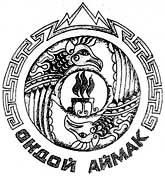 Россия ФедерациязыАлтай РеспубликаМуниципал тозолмо«Ондой аймак»АймактынадминистрациязыУТВЕРЖДЕНАПостановлением Главы Администрации района (аймака)  от «11» июля  №  706№ п\пСодержаниестр.1Раздел 1. Законодательное регулирование32Раздел 2. Организатор аукциона33Раздел 3. Аукционная комиссия34Раздел 4. Информационное обеспечение35Раздел 5. Предмет аукциона36Раздел 6. Сведения об объекте37Раздел 7. Условия участия в аукционе3 - 487.1. Требования, предъявляемые к лицам, изъявившим желание участвовать в аукционе3 - 497.2. Требования к претендентам для участия в аукционе3 - 410Раздел 8. Порядок проведения аукциона и заключения договора купли-продажи4118.1. Получение аукционной документации4128.2. Разъяснение положений аукционной документации4 - 5138.3. Оформление заявки на участие в аукционе5148.4. Время, место и сроки приёма заявок на участие в аукционе6158.5. Отзыв заявок на участие в аукционе6168.6. Заявки на участие в аукционе, поданные с опозданием6 - 7178.7. Порядок рассмотрения заявок на участие в аукционе718Раздел 9. Порядок проведения аукциона и заключения договора купли-продажи по результатам аукциона7 - 819Приложения №№ 1-109 - 27№ лотаНаименованиеТехническое состояние, характеристикаНачальная цена лота, с учетом НДС (руб.), без учета НДС1Жилой домгод ввода в эксплуатацию 1985,общая площадь 73,59 кв. м.,кадастровый номер 04-02-03/006/2005-076,адрес (местоположение): Россия, Республика Алтай, Онгудайский район, Семинский  перевал, жилой дом № 11 562 000,001 324 038,002Легковой автомобиль марки ВАЗ 21043VIN:ХТК21043050045590, 2005 г. в.,  регистрационный знак М 789 АН 04, тип кузова: универсал, белый, мощность двигателя: 52,2/71,4,  номер кузова: 0045590,  рабочий объем двигателя:  1451, тип двигателя: бензиновый, место нахождения: РА, Онгудайский район, с. Онгудай, ул. Советская, 7623 000,0019 493,003Легковой автомобиль марки ГАЗ 3102VIN:ХТН3102001178481, 2001 г. в.,  регистрационный знак О 786 СС  04, тип кузова: седан, белый, мощность двигателя: 130,6,  номер кузова: 31020010119206,  рабочий объем двигателя:  2280, тип двигателя: бензиновый, место нахождения: РА, Онгудайский район, с. Онгудай, ул. Советская, 7823 000,0019 453,004Легковой автомобиль марки ВАЗ 2107VIN:нечитаемый, 2007 г. в.,  регистрационный знак Н 506 АК  04, тип кузова: седан, вишневый, мощность двигателя: 54,5/74,1,  номер кузова: 2509559,  рабочий объем двигателя:  1568, тип двигателя: бензиновый, место нахождения: РА, Онгудайский район, с. Онгудай, ул. Ленина, 1665 000,0054 774,005Легковой автомобиль марки ВАЗ 2123 (Шевроле Нива)VIN:Х9L21230030001481, 2003 г. в.,  регистрационный знак Р 373 АН  04, тип кузова: внедорожник, светло-серебристый, мощность двигателя: 58,5/79,6,  номер кузова: 0001481,  рабочий объем двигателя: 1690, тип двигателя: бензиновый, место нахождения: РА, Онгудайский район, с. Онгудай, ул. Советская, 7397 000,0082 448,006Пассажирский автобус ГАЗ 32213VIN:Х9632213060446932, 2005 г. в.,  регистрационный знак О 961 АЕ  04, тип кузова: автобус, синий, мощность двигателя: 73,5/100,  номер кузова:32210030220605,  рабочий объем двигателя: 4250, тип двигателя: бензиновый, место нахождения: РА, Онгудайский район, с. Онгудай, ул. Советская, 8374 000,0062 492,007Специализированный пассажирский автобус УАЗ 22069VIN:ХТТ22069050440388, 2005 г. в.,  регистрационный знак АА 262 04, тип кузова: спецтехника, защитный, мощность двигателя: 61,8/84,  номер кузова:22060050214365,  рабочий объем двигателя: 2890, тип двигателя: бензиновый, место нахождения: РА, Онгудайский район, с. Теньга, ул. Центральная, 3381 000,0068 617,008Автобус для перевозки детей УАЗ 22069VIN:ХТТ22069050440490, 2005 г. в.,  регистрационный знак Р 786 АЕ 04, тип кузова: автобус, желтый, мощность двигателя: 61,7/84,  номер кузова:220600502214544,  рабочий объем двигателя: 2890, тип двигателя: бензиновый, место нахождения: РА, Онгудайский район, с. Малая Иня, ул. Мира, 944 000,0037 004,009Автобус для перевозки детей УАЗ 22069VIN:ХТТ22069060465856, 2006 г. в.,  регистрационный знак В 703 АК 04, тип кузова: автобус, желтый, мощность двигателя: 61,8/84,  номер кузова:22060060208918,  рабочий объем двигателя: 2890, тип двигателя: бензиновый, место нахождения: РА, Онгудайский район, с. Купчегень, ул. Трактовая, 1556 000,0047 105,0010Школьный автобус ПАЗ 32053VIN:Х1М3205СХ80004124, 2008 г. в.,  регистрационный знак Н 586 АМ 04, тип кузова: автобус, желтый, мощность двигателя: 130,  номер кузова: Х1М3205СХ80004124,  рабочий объем двигателя: 4670, тип двигателя: бензиновый, место нахождения: РА, Онгудайский район, с.Онгудай, ул. Ленина, 13 А150 000,00127 120,0011Школьный автобус ПАЗ 32053-70VIN:Х1М3205ЕХ60009799, 2006 г. в.,  регистрационный знак М 091 АК 04, тип кузова: автобус, желтый, мощность двигателя: 130,  номер кузова: 60009799,  рабочий объем двигателя: 4760, тип двигателя: бензиновый, место нахождения: РА, Онгудайский район, с. Кулада, ул.Янга Бедюрова, 2784 000,0071 158,0012Школьный автобус ПАЗ 32053-70VIN:Х1М3205ЕХ70006304, 2007 г. в.,  регистрационный знак Е 029 АР 04, тип кузова: универсал, белый апрель, мощность двигателя: 130,  номер кузова: Х1М3205ЕХ70006304,  рабочий объем двигателя: 4670, тип двигателя: бензиновый, место нахождения: РА, Онгудайский район, с. Онгудай, ул. Ленина, 1691 000,0077 294,0013Автобус ПАЗ 32050VIN:Х1М3205R20000490, 2002 г. в.,  регистрационный знак К 661 АВ 04, тип кузова: универсал, бело-синий, мощность двигателя: 130,  номер кузова: 20000490,  рабочий объем двигателя: 4670, тип двигателя: бензиновый, место нахождения: РА, Онгудайский район, с. Онгудай, ул. Советская, 7828 000,0023 702,0014ВЛ - 0,4 кВМесто расположения: РА, Онгудайский район, с. Онгудай, ул. Советская (от КТП 24-6-27), протяженностью 0,70 км, на железобетонных опорах261 000,00221 186,0015ВЛ - Ю кВМесто расположения: РА, Онгудайский район, с. Онгудай, РЭС, (№ 24-5),  протяженностью 0,25 км, на железобетонных опорах78 000,0066 102,0016ВЛ - 0,4 кВМесто расположения: РА, Онгудайский район, с.Инегень (от КТП 10/0,4 кВ 25-5-14), протяженностью 0,40 км, на железобетонных опорах149 000,00126 271,0017ВЛ - 0,4 кВМесто расположения: РА, Онгудайский район, с. Онгудай, ул. Зеленая (от КТП 10/0,4 кВ 24-12-16), протяженностью 0,60 км, на железобетонных опорах224 000,00189 831,0018ВЛ - Ю кВМесто расположения: РА, Онгудайский район, с.  Онгудай, м-н Талда (24-10-3), протяженностью 0,60 км, на железобетонных опорах188 000,00159 322,0019ВЛ - 0,4 кВМесто расположения: РА, Онгудайский район, с.  Онгудай, м-н Талда (от КТП 10/0,4 кВ 24-10-3), протяженностью 1,38 км, на железобетонных опорах515 000,00436 441,0020ВЛ - 10 кВМесто расположения: РА, Онгудайский район, с.  Ело, ур. Межелик, (23-1), протяженностью 3,0 км, на железобетонных опорах940 000,00796 610,0021ВЛ – 0,4 кВМесто расположения: РА, Онгудайский район, с.  Ело, ур. Межелик, (от КТП 10/0,4 кВ №23-1-49), протяженностью 1,5 км, на железобетонных опорах560 000,00474 576,0022ВЛ – 0,4 кВМесто расположения: РА, Онгудайский район, с.  Ело, ур. Межелик, (от КТП 10/0,4 кВ №23-1-50, 0,4 кВ), протяженностью 1,5 км, на железобетонных опорах560 000,00474 576,0023ВЛ – 0,4 кВМесто расположения: РА, Онгудайский район, с.  Онгудай, ул. Строителей (от КТП 10/0,4 кВ 24-12-6), протяженностью 0,6 км, на железобетонных опорах224 000,00189 831,0024КТП 24-6-27Комплексная трансформаторная подстанция 10/0,4 кВ, 250 кВА, расположение: Онгудайский район,  с. Онгудай, ул. Советская105 000,0088 983,0025КТП 24-12-18Комплексная трансформаторная подстанция 10/0,4 кВ, 25 кВА, расположение: Онгудайский район, с. Хабаровка45 000,0038 136,0026КТП 24-12-16Комплексная трансформаторная подстанция 10/0,4 кВ, 160 кВА, расположение: Онгудайский район,  с. Онгудай, ул. Зеленая109 000,0092 373,0027КТП 24-10-3Комплексная трансформаторная подстанция 10/0,4 кВ, 160 кВА, расположение: Онгудайский район,  с. Онгудай, м-н Талда109 000,0092 373,0028КТП 24-7-35Комплексная трансформаторная подстанция 10/0,4 кВ, 40 кВА, расположение: Онгудайский район,  с. Онгудай, АЗС нефтепрдукт59 000,0050 000,0029КТП 24-7-39Комплексная трансформаторная подстанция 10/0,4 кВ, 100 кВА, расположение: Онгудайский район,  с. Онгудай,  ул. Советская.(конец)77 000,0065 524,00Продавец:Покупатель:Администрация района (аймака)МО «Онгудайский район»649440, Республика Алтай,Онгудайский район, с. Онгудай,ул. Советская, 78ИНН 0404005702КПП 040401001Лицевой счет  03773002400в Отделе № 5 УФК РАРасчетный счет40204810900000000096в отделении НБ РАг. Горно – Алтайск/_______________/ М. Г. Бабаев                       М.П.№ п/пНаименование объекта, кадастровый номерМесторасположение объектаКв. м., протяженностьДанные о свидетельствах о государственной регистрации прав1Продавец:Покупатель:Администрация района (аймака)МО «Онгудайский район»649440, Республика Алтай,Онгудайский район, с. Онгудай,ул. Советская, 78ИНН 0404005702КПП 040401001Лицевой счет  03773002400в Отделе № 5 УФК РАРасчетный счет40204810900000000096в отделении НБ РАг. Горно – Алтайск/_______________/ М. Г. Бабаев                       М.П.Продавец:Претендент:Администрация района (аймака)МО «Онгудайский район»649440, Республика Алтай,Онгудайский район, с. Онгудай,ул. Советская, 78УФК по Республике Алтай  (Управление по экономике и финансам Онгудайского района) ИНН 0404005727, КПП 040401001, ОКТМО 84620000, Банк получателя: ОТДЕЛЕНИЕ НБ Республики Алтай г. Горно-Алтайск, БИК 048405001, р/счет 40101810500000010000, КБК  09211402052050000410/_______________/ М. Г. Бабаев                       М.П.№ п/пНаименование объекта, кадастровый номерМесторасположение объектаКв. м., протяженностьДанные о свидетельствах о государственной регистрации прав1№ п/пРаздел аукционной документации Ссылка на пункт аукционной документации, положения которого следует разъяснитьСодержание запроса на разъяснение положений аукционной документацииРоссийская Федерация Республика АлтайМуниципальное образование«Онгудайский район»Администрация района(аймака)649440, Республика Алтай,с. Онгудай, ул. Советская 78,Тел.  8(38845) 22-047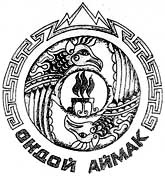 Россия Федерациязы Алтай РеспубликаМуниципал тозолмо    «Ондой аймак»Аймактын администрациязы649440, Алтай РеспубликаОндой jурт, Советский ором 78,тел. 8(38845) 22-047Российская Федерация Республика АлтайМуниципальное образование«Онгудайский район»Администрация района(аймака)649440, Республика Алтай,с. Онгудай, ул. Советская 78,Тел.  8(38845) 22-047Россия Федерациязы Алтай РеспубликаМуниципал тозолмо    «Ондой аймак»Аймактын администрациязы649440, Алтай РеспубликаОндой jурт, Советский ором 78,тел. 8(38845) 22-047